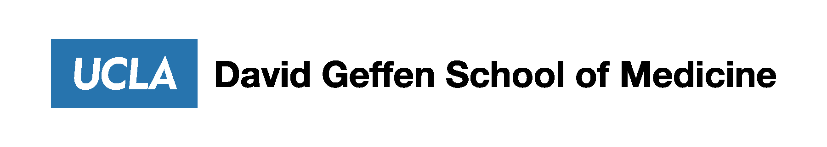 Office of Continuing Medical Education2023 Regularly Scheduled Series ApplicationNote: Each individual must complete the COI Kit prior to engaging in the role above. Any individual listed above with a conflict of interest must have a co-planner to make final decisions of planning. Series Gaps, Needs Assessment, Rationale, Objectives and Outcome PlansPlease describe professional practice gaps that the series will address and provide justification for each gap identified. The sections have been broken down to support meeting CME requirements:Overall Gap, Targeted Areas of Focused Performance Gaps and Cultural and Linguistic Competencies/Implicit Bias Gap. If there are additional gaps in practices, please add them.  Target Learners & Health ImprovementEducation Design, Physician Competencies, Measuring Outcomes Education Design, Physician Competencies, Measuring Outcomes Marketing & AdvertisingMarketing material must be reviewed and approved by the OCME before distributing. OCME will review the first session and approve to use as a template for future sessions.Approvals & Agreements: By submitting this application, the Series Chair/designee agrees to assume primary responsibility for program planning, coordinating, and facilitation, to make arrangements for instructional staff, to fully comply with Accreditation Councils for Continuing Medical Education (ACCME) guidelines as directed by the UCLA Office of CME, including complying with the RSS Management requirements, and to assume full financial responsibility for the series.General InformationGeneral InformationSeries LogisticsSeries LogisticsSeries LogisticsSeries LogisticsSeries LogisticsSeries LogisticsSeries LogisticsSeries LogisticsSeries LogisticsSeries LogisticsSeries LogisticsSeries TitleFrequencyWeeklyMonthlyMonthlyQuarterlyOther (describe):Department/OrganizationDate(s)Start/End Times(s) Start/End Times(s) Start/End Times(s) Start/End Times(s) MethodIn-PersonIn-PersonIn-PersonVirtualVirtualHybridSeries OversightSeries OversightSeries OversightSeries OversightSeries OversightSeries OversightRoleNameTitleAffiliationEmailPhoneSeries ChairSeries CoordinatorPlannerPlannerPlannerPlannerPlannerOverall SeriesOverall SeriesOverall SeriesOverall SeriesOverall SeriesOverall SeriesOverall SeriesOverall SeriesOverall SeriesReason for the GapWhat practice-based problem (gap) will this education address?Reason for the GapWhat practice-based problem (gap) will this education address?Reason for the GapWhat is/are the reason(s) for the gap? How are your learners involved?Educational Need AssessmentGap Type(select all that apply)Gap Type(select all that apply)Learning Objective(s)As a result of participating in this series, participants should be able to:Designed to Change(select all that apply)Designed to Change(select all that apply)KnowledgeCompetenceCompetencePerformancePerformancePatient OutcomesJustification of Gap & Supporting InformationIdentified Professional Practice Gap in Performance #1:  Identified Professional Practice Gap in Performance #1:  Identified Professional Practice Gap in Performance #1:  Identified Professional Practice Gap in Performance #1:  Identified Professional Practice Gap in Performance #1:  Identified Professional Practice Gap in Performance #1:  Identified Professional Practice Gap in Performance #1:  Identified Professional Practice Gap in Performance #1:  Identified Professional Practice Gap in Performance #1:  Reason for the GapWhat practice-based problem (gap) will this education address?Reason for the GapWhat practice-based problem (gap) will this education address?Reason for the GapWhat is/are the reason(s) for the gap? How are your learners involved?Educational Need AssessmentGap Type(select all that apply)Gap Type(select all that apply)Learning Objective(s)As a result of participating in this series, participants should be able to:Designed to Change(select all that apply)Designed to Change(select all that apply)KnowledgeCompetenceCompetencePerformancePerformancePatient OutcomesJustification of Gap & Supporting InformationIdentified Professional Practice Gap in Performance #2:  Identified Professional Practice Gap in Performance #2:  Identified Professional Practice Gap in Performance #2:  Identified Professional Practice Gap in Performance #2:  Identified Professional Practice Gap in Performance #2:  Identified Professional Practice Gap in Performance #2:  Identified Professional Practice Gap in Performance #2:  Identified Professional Practice Gap in Performance #2:  Identified Professional Practice Gap in Performance #2:  Reason for the GapWhat practice-based problem (gap) will this education address?Reason for the GapWhat practice-based problem (gap) will this education address?Reason for the GapWhat is/are the reason(s) for the gap? How are your learners involved?Educational Need AssessmentGap Type(select all that apply)Gap Type(select all that apply)Learning Objective(s)As a result of participating in this series, participants should be able to:Designed to Change(select all that apply)Designed to Change(select all that apply)KnowledgeCompetenceCompetencePerformancePerformancePatient OutcomesJustification of Gap & Supporting InformationIdentified Professional Practice Gap in Performance #3:  Identified Professional Practice Gap in Performance #3:  Identified Professional Practice Gap in Performance #3:  Identified Professional Practice Gap in Performance #3:  Identified Professional Practice Gap in Performance #3:  Identified Professional Practice Gap in Performance #3:  Identified Professional Practice Gap in Performance #3:  Identified Professional Practice Gap in Performance #3:  Identified Professional Practice Gap in Performance #3:  Reason for the GapWhat practice-based problem (gap) will this education address?Reason for the GapWhat practice-based problem (gap) will this education address?Reason for the GapWhat is/are the reason(s) for the gap? How are your learners involved?Educational Need AssessmentGap Type(select all that apply)Gap Type(select all that apply)Learning Objective(s)As a result of participating in this series, participants should be able to:Designed to Change(select all that apply)Designed to Change(select all that apply)KnowledgeCompetenceCompetencePerformancePerformancePatient OutcomesJustification of Gap & Supporting InformationIdentified Professional Practice Gap Related to Cultural & Linguistic Disparities / Implicit Bias Gap #4Identified Professional Practice Gap Related to Cultural & Linguistic Disparities / Implicit Bias Gap #4Identified Professional Practice Gap Related to Cultural & Linguistic Disparities / Implicit Bias Gap #4Identified Professional Practice Gap Related to Cultural & Linguistic Disparities / Implicit Bias Gap #4Identified Professional Practice Gap Related to Cultural & Linguistic Disparities / Implicit Bias Gap #4Identified Professional Practice Gap Related to Cultural & Linguistic Disparities / Implicit Bias Gap #4Identified Professional Practice Gap Related to Cultural & Linguistic Disparities / Implicit Bias Gap #4Identified Professional Practice Gap Related to Cultural & Linguistic Disparities / Implicit Bias Gap #4Identified Professional Practice Gap Related to Cultural & Linguistic Disparities / Implicit Bias Gap #4Practice GapDescribe the practice-based problem this related to cultural and linguistic competencies and implicit bias that this education address.Practice GapDescribe the practice-based problem this related to cultural and linguistic competencies and implicit bias that this education address.Reason for the GapWhat is/are the reason(s) for the gap? How are your learners involved?Educational Need AssessmentGap Type(select all that apply)Gap Type(select all that apply)Learning Objective(s)As a result of participating in this series, participants should be able to:Designed to Change(select all that apply)Designed to Change(select all that apply)KnowledgeCompetenceCompetencePerformancePerformancePatient OutcomesJustification of Gap & Supporting InformationTarget AudiencesHealthcare ImprovementsLearner LocationWhere are the targeted learners from?Learner LocationWhere are the targeted learners from?Learner LocationWhere are the targeted learners from?ProfessionSelect the learner group that is a part of the target audience.ProfessionSelect the learner group that is a part of the target audience.ProfessionSelect the learner group that is a part of the target audience.ProfessionSelect the learner group that is a part of the target audience.ProfessionSelect the learner group that is a part of the target audience.ProfessionSelect the learner group that is a part of the target audience.SpecialtiesList all of the specialties (including subspecialties) that will be a part of the target audience.(Examples: Internal Medicine, Gastroenterologists, Cardiac Surgeons, General Surgeons, Neonatal RNs, etc.)SpecialtiesList all of the specialties (including subspecialties) that will be a part of the target audience.(Examples: Internal Medicine, Gastroenterologists, Cardiac Surgeons, General Surgeons, Neonatal RNs, etc.)Improvements in HealthcareDescribe how the series will promote improvements in healthcare.UCLA-basedUCLA-basedPhysiciansPhysiciansPsychologistsPsychologistsUCLA affiliatesUCLA affiliatesResidentsResidentsRegistered NursesRegistered NursesOther UCsOther UCsFellowsFellowsPhysician AssistantsPhysician AssistantsDomestic Physicians/ProfessionalsDomestic Physicians/ProfessionalsMedical StudentsMedical StudentsNurse PractitionersNurse PractitionersInternational Physicians/ProfessionalsInternational Physicians/ProfessionalsPharmacistsPharmacistsSocial WorkersSocial WorkersOther Locations (describe): Other Locations (describe): Other Locations (describe): ResearchersResearchersHealthcare AdministratorsHealthcare AdministratorsOther Locations (describe): Other Locations (describe): Other Locations (describe): Other Professions (list):Other Professions (list):Other Professions (list):Other Professions (list):Other Professions (list):Other Professions (list):Educational DesignEducational DesignEducational DesignEducational DesignEducational DesignEducational DesignCompetenciesCompetenciesCompetenciesCompetenciesCompetenciesCompetenciesMeasuring OutcomesMeasuring OutcomesMeasuring OutcomesMeasuring OutcomesSelect the education format appropriate for the setting, achieving learning objectives and desired series results. Select the education format appropriate for the setting, achieving learning objectives and desired series results. Select the education format appropriate for the setting, achieving learning objectives and desired series results. Select the education format appropriate for the setting, achieving learning objectives and desired series results. Select the education format appropriate for the setting, achieving learning objectives and desired series results. Select the education format appropriate for the setting, achieving learning objectives and desired series results. Select the desirable physician attribute(s) this series will address.Select the desirable physician attribute(s) this series will address.Select the desirable physician attribute(s) this series will address.Select the desirable physician attribute(s) this series will address.Select the desirable physician attribute(s) this series will address.Select the desirable physician attribute(s) this series will address.Describe the strategies to be used to obtain data or information about changes achieved in learners’ competence or performance or patient outcomes as a result of their participation in this series.Describe the strategies to be used to obtain data or information about changes achieved in learners’ competence or performance or patient outcomes as a result of their participation in this series.Describe the strategies to be used to obtain data or information about changes achieved in learners’ competence or performance or patient outcomes as a result of their participation in this series.Describe the strategies to be used to obtain data or information about changes achieved in learners’ competence or performance or patient outcomes as a result of their participation in this series.DidacticSmall group discussionVirtual Synchronous LearningACGME/ABMSACGME/ABMSInstitute for MedicineInstitute for MedicineInterprofessional Education CollaborativeInterprofessional Education CollaborativeIntent to Change (Competence)Data (describe data):Panel DiscussionDemonstrationVirtual Asynchronous LearningPatient careProvide patient-centered careValues and EthicsFollow-Up (Performance)Data (describe data):Prospective CasesObservationsSimulationMedical knowledgeWork in interdisciplinary teamsRoles and responsibilities for collaborative practicePre/Post AssessmentData (describe data):Retrospective CasesRole-PlayReflectionPractice-based learning and improvement Employ evidence-based practiceInterprofessional communicationObservation & Formal FeedbackData (describe data):Patient StoriesSelf-Directed LearningSystems-based practice Apply quality improvementTeamwork and team-based careTreatment PlanOther Tools: (describe): Other Tools: (describe): Other Formats (describe):Other Formats (describe):Other Formats (describe):Other Formats (describe):Other Formats (describe):Other Formats (describe):Professionalism Utilize informaticsTeamwork and team-based careQuizOther Tools: (describe): Other Tools: (describe): Other Formats (describe):Other Formats (describe):Other Formats (describe):Other Formats (describe):Other Formats (describe):Other Formats (describe):Interpersonal & Communication skillsOther Competencies (describe): Other Competencies (describe): Other Competencies (describe): Other Competencies (describe): Audience Response System/PollingOther Tools: (describe): Other Tools: (describe): Enhancing the Educational Intervention and OutcomesEnhancing the Educational Intervention and OutcomesEnhancing the Educational Intervention and OutcomesEnhancing the Educational Intervention and OutcomesEnhancing the Educational Intervention and OutcomesEnhancementScopeYesNoIf YES, please describe:Interprofessional TeamsWill this series include interprofessional teams in the planning and delivery?StudentsWill students of the health profession plan and participate in the delivery of the content as presenters/facilitators?Health/Practice DataWill the series teach learners about the collection, analysis, or synthesis of health/practice data and uses of health/practice data to teach about healthcare improvement?Population HealthWill this series address population health concerns?CommunityWill community organizations/partners be engaged in the planning and delivery?CommunicationWill the series teach learners communication skills and provide feedback?Technical/ProceduralWill the series teach technical/procedural skills and provide feedback?Support StrategiesWill there be any support strategies provided to learners to reinforce the learning (e.g., job aids, articles, reminders)?Improve PerformanceIs this series designed to measure improved performance that is measurable?Improvements Health QualityIs this series designed to address healthcare quality that is measurable to assess improvements?Improvements in Patients/CommunitiesIs this series designed to improve patient/community health that is measurable to assess improvements?Session Marketing StrategySession Marketing StrategyHow do you plan to market each session?DescriptionDepartment WebsiteProvide the link to the website: EmailAdd UCLARSS-CME@mednet.ucla.edu to the email distribution list. Other (describe)Describe other methods for marketing and advertising the sessions: Department ApprovalsDepartment ApprovalsDepartment ApprovalsDepartment ApprovalsRoleNameSignatureDateSeries ChairDepartment/Division ChairOCME ApprovalsOCME ApprovalsOCME ApprovalsOCME ApprovalsRoleNameSignatureDateCE ManagerOCME Administrative DirectorOCME Associate Dean